Inklusive Projekte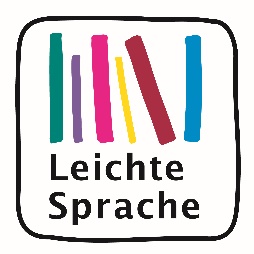 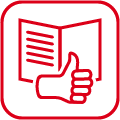 Formular
für eine finanzielle Hilfe vom KantonSie haben ein Projekt:für «Freizeit, Sport, Kultur oder Politik» ohne Barrieren.
Ihr Projekt ist breit offen für Menschen mit und ohne Behinderungen. oder für leicht verständliche Informationen.Dann können Sie Geld dafür bekommen.Hierzu füllen Sie bitte dieses Formular aus. Und mailen Sie es an:
sps@fr.ch Oder schicken Sie es per Post an:Sozial-vorsorge-amt (SVA),
Route des Cliniques 17, 1701 Fribourg.
bis zum 31. Mai 2024.Mehr Informationen: 026 305 81 16 / 026 305 29 79Projekt:      ……………………………………………. (Projekt-titel)Verantwortliche Personen (oder Organisation) für dieses Jahr:Welche Ziele hat Ihr Projekt?Bringt Ihr Projekt etwas Neues oder Anderes?Für wen ist das Projekt? (für Kinder? für junge oder alte Leute?für eine «gemischte» Gruppe?
für Menschen mit und ohne Behinderungen?
Und für wie viele Personen?Wie ist das Projekt organisiert?Welche Schritte gibt es?Wie ist der Zeit-Plan?Für Geld vom Kanton MÜSSEN SIE:Geld von anderen Partnern bekommen.
Wer sind diese Partner?
Wie viel Geld haben Sie schon bekommen?ODER freiwillige Helfer haben.
Bekommen Sie Hilfe von Freiwilligen?Der Kanton soll das Geld überweisen an:Bitte senden Sie auch Ihr Budget für das Projekt.Im Budget müssen Sie schreiben, was Ihr Projekt kostet.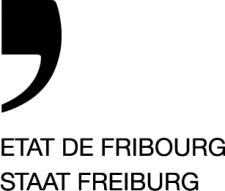 NameVornameAdressePLZOrtTelefonE-MailNameAdressePLZOrtIBANBankAdresse BankPLZOrt